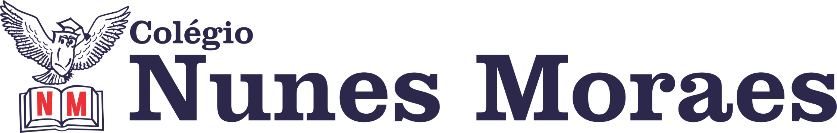  “Dizem que a vida é para quem sabe viver, mas ninguém nasce pronto. A vida é para quem é corajoso o suficiente para se ariscar e humilde o bastante para aprender.”1ª aula: 7:20h às 8:15h – ARTE – PROFESSORA: ROSEANA SOUSA Link da aula: 1º passo: Abra seu livro na abertura do capítulo 10 – página 98, para revisarmos o contéudo da aula anterior2º passo: Clique no link e assista à videoaula. Faça passo a passo, tudo o que eu pedir na videoaula. Para isso, você pode pausar o vídeo sempre que precisar.3º passo: Acompanhe o estudo das páginas 102 à 105.  Siga os comandos da professora durante o estudo dirigido dessas páginas. Procure grifar as informações principais. 4º passo: Após a explanação do conteúdo, acompanhe a orientação da professora, para fazer a questão 1 da página 103. Leia atentamente o texto e observe as imagens da página 103, pois os mesmos servirão como fonte de pesquisa para a realização da atividade. .(Mande a foto dessa atividade para a coordenação: Flay)
5º passo: Atividade pós aula: página 106 e 107.Mandar a foto da atividade do pós aula para o WhatsApp da professora Rose até o início da próxima aula.Durante a resolução dessas questões a professora Roseana vai tirar dúvidas no WhatsApp (9.9247-4950)Faça foto das atividades que você realizou e envie para coordenação Flay (9.9198-6443)Essa atividade será pontuada para nota.2ª aula: 8:15h às 9:10h – CIÊNCIAS – PROFESSORA: RAFAELLA CHAVES 1º passo: Enviar a atividade pós aula: Ler e descobrir, página 91, questões 1 e 2.2º passo: Correção da pós aula.3º passo: Atividade de sala –SAS/Explore seus conhecimentos, páginas 104,105,106 e 107, questões 1, 3 e 8.ESTAREI DISPONÍVEL NO WHATSAPP PARA TIRAR SUAS DÚVIDAS.  4º passo: Assistir a vídeo aula no link: https://www.youtube.com/watch?v=aIzkvs2tiBk (com duração de 13 minutos e 21 segundos).
5º passo: Atividade pós aula: SAS/Explore seus conhecimentos, página 106, questões 4 e 5.Durante a resolução dessas questões a professora Rafaella vai tirar dúvidas no WhatsApp (9.9205-7894)Faça foto das atividades que você realizou e envie para coordenação Flay (9.9198-6443)Essa atividade será pontuada para nota.Intervalo: 9:10h às 9:45h3ª aula: 9:45h às 10:40 h – GEOGRAFIA – PROFESSOR: ALISON ALMEIDA  1º passo: Envie para o professor a foto com atividade pós aula - (SAS) Página: 86  Questão: 03Faça a correção. Ela será disponibilizada pelo professor no início da aula no grupo da turma2º passo: Faça a leitura das páginas: (SAS) 77 (Apenas o tópico Fatores climáticos) e 80 a 813º passo: Assista a vídeo aula disponível no link abaixo:https://www.youtube.com/watch?v=zQ7yk7MLASg (Assista a todo vídeo)4º passo: Faça a atividade: (SAS) Página: 86 e 87 Questão: 04 e 055º passo: Faça correção.O professor disponibilizará a correção no grupo da turma.6º passo: Atividade Pós Aula: (Atividade Suplementar) Página: 122 Questão: 05Durante a resolução dessas questões o professor Alison vai tirar dúvidas no WhatsApp (9.9107-4898)Faça foto das atividades que você realizou e envie para coordenação Flay (9.9198-6443)Essa atividade será pontuada para nota.4ª aula: 10:40h às 11:35h – MATEMÁTICA – PROFESSORA: GABRIELLA 1º passo: Vamos ter o vídeo com a correção da atividade de casa e as explicações do conteúdo da aula de hoje no link abaixo:https://youtu.be/Z12xINfyoMo2º passo: Atividade de classe: ”Agora é com Você”, pg. 93 questão 01;OBS: (As resoluções serão realizadas no Watsapp, durante a aula).3º passo: Atividade de casa: ”Agora é com Você”, pg. 93 questão 02 e 03.Durante a resolução dessas questões a professora Gabriella vai tirar dúvidas no WhatsApp (9.9174-8820)Faça foto das atividades que você realizou e envie para coordenação Flay (9.9198-6443)Essa atividade será pontuada para nota.PARABÉNS POR SUA DEDICAÇÃO!